Irene JohanssonMånga frågar mig varför Babba, Bibbi och Bobbo fick sina egenskaper enligt beskrivning i boken Språkutveckling hos handikappade barn 2: Ordstadium (Studentlitteratur 1990). Jag ska försöka förklara.Figurerna skapades i ett projekt på 1980-talet med syftet att studera om diskriminering kunde tränas upp hos små barn med auditiva perceptionsproblem. Det behövdes någon typ av figur/föremål att knyta ljudsekvenserna till för att testa om barnen hörde skillnad efter övning. Vi valde att pröva de tre grundläggande vokalerna i – o – a.Figuren som fick representera vokalen [i], Bibbi, fick en spetsig smal form efter upplevelser hos icke-fonetisk kunniga personer av hur uttalet av vokalen[ i] låter och känns. Figuren Bobbo som representerade vokalen [u] fick sin runda form enligt samma kriterier. Figuren Babba som representerar vokalen [ɑ] var svårare att bestämma eftersom upplevelserna skiljde sig en del. Slutligen segrade beskrivningen att vokalen [ɑ] låter och känns baktung och rund.Eftersom experimentbarnens problem var auditiv perception föll det sig självklart att ge multisensoriella ledtrådar till ljudupplevelsen. Därför kom de tre figurerna att också skiljas visuellt i färg och ansiktsgestaltning samt taktilt i tygen struktur och stoppning. 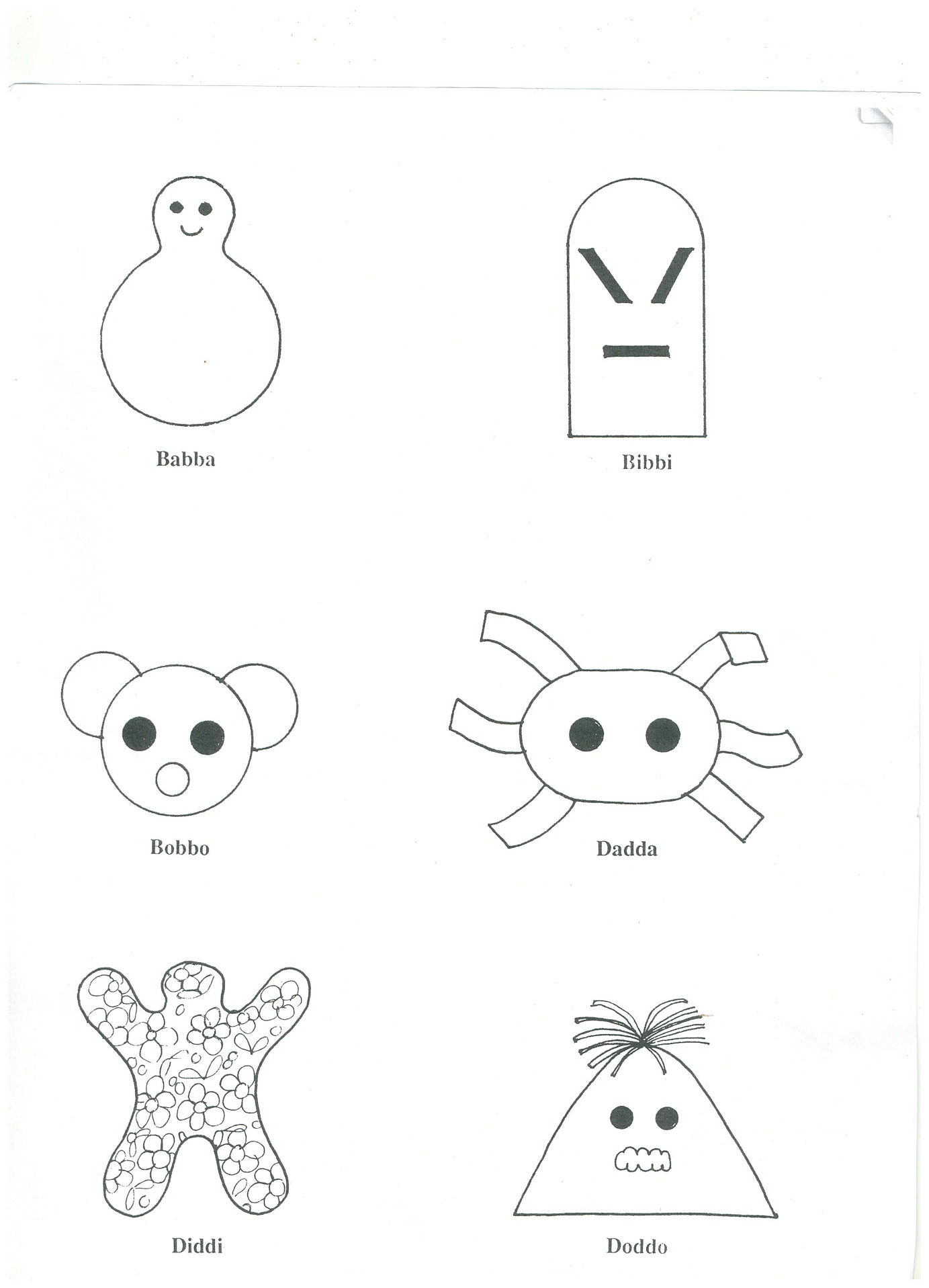 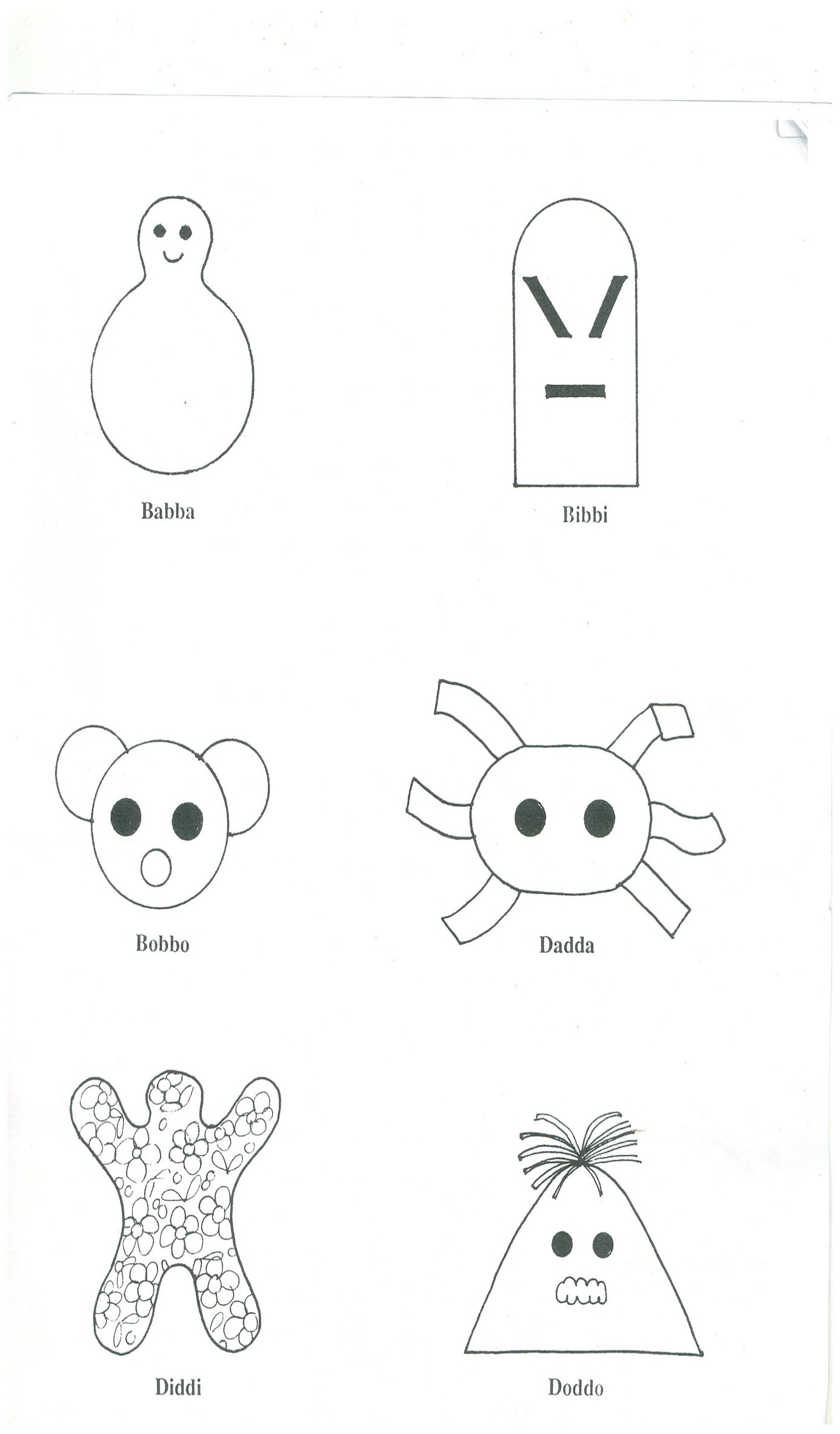 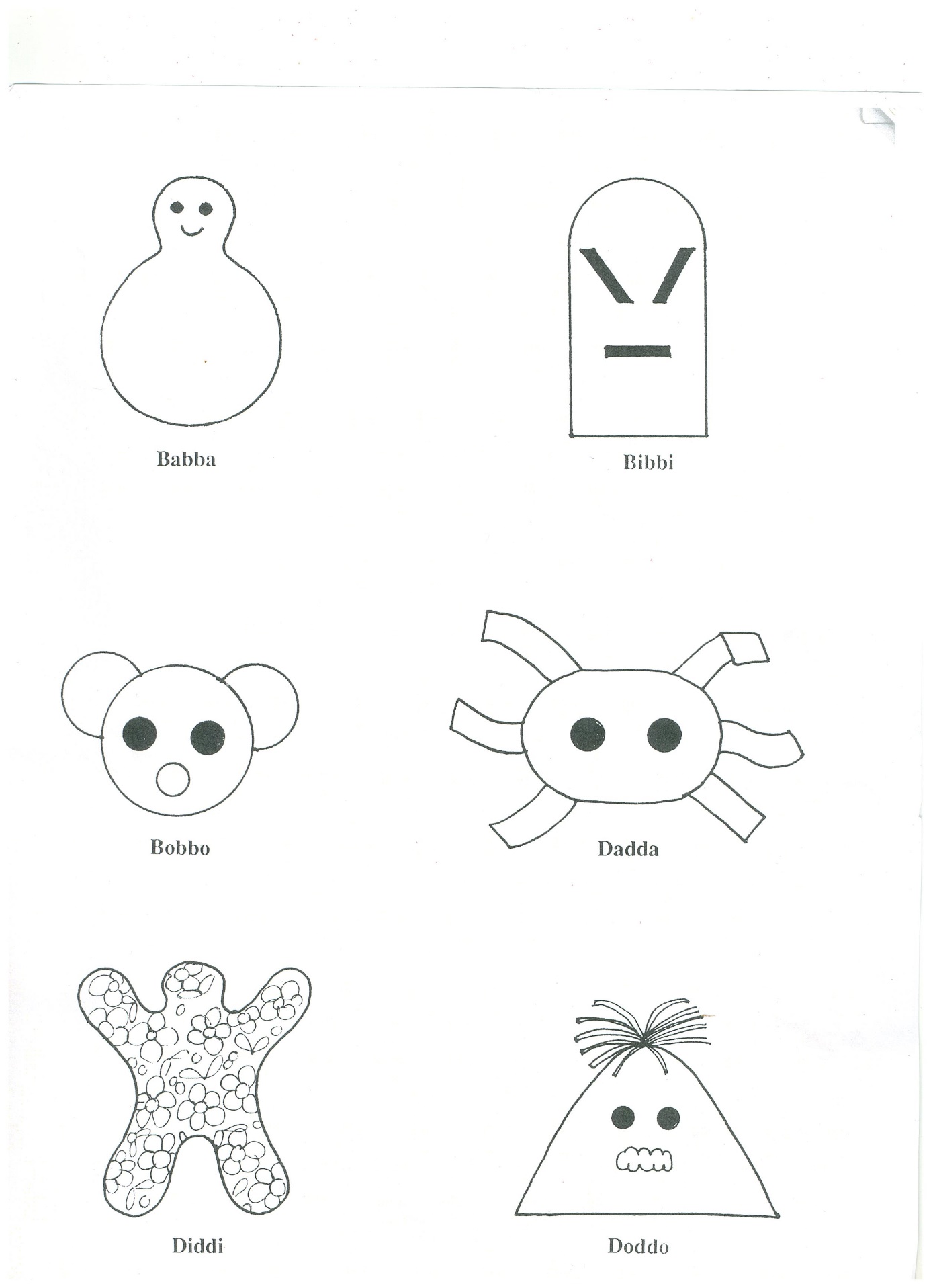 